Name: KEY									Id#COE 202, Term 141Digital Logic Design
Quiz# 5  Date: Thursday, Nov. 27 Q1   a. Fill in all blank cells in the two tables below.b. Using 2’s-complement signed arithmetic in 5 bits, do the following operations in binary. Show all your work, and:- Verify that you get the expected decimal results. - Check for overflow and mark clearly any overflow occurrences.c. Consider the signed 2’s complement arithmetic operation A - B in 6 bits. With B = 101100, the largest value allowed for A in order to avoid the occurrence of overflow is (01011)2.  B = A + 2’s comp. B = A + 01100 = A + 20. The largest positive value without overflow is +31. Thus A+20=31 => A=11Q2 Assume that the delay of a 2-input XOR gate is 3ns while the delay of other gates is equal to the gate’s number of inputs, i.e. the delay of an inverter is 1ns, the delay of a 2-input AND gate is 2ns, the delay of a 2-input OR is 2ns, the delay of a 3-input AND gate is 3ns, the delay of a 3-input OR gate is 3ns, etc.(6 points) A 4-bit Ripple Carry Adder (RCA) is given below: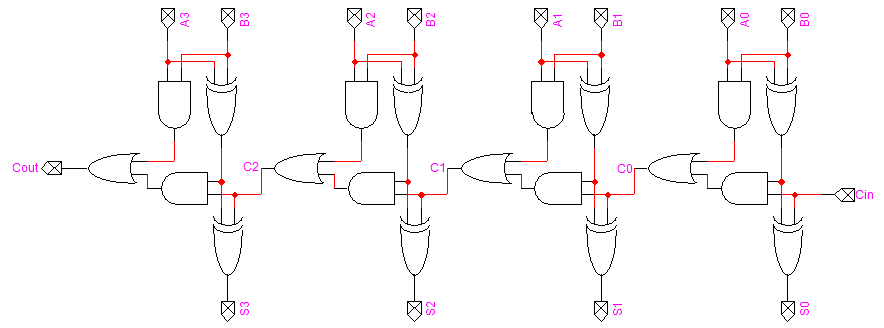 Determine and compute the longest delay in the 4-bit Ripple Carry Adder (RCA). 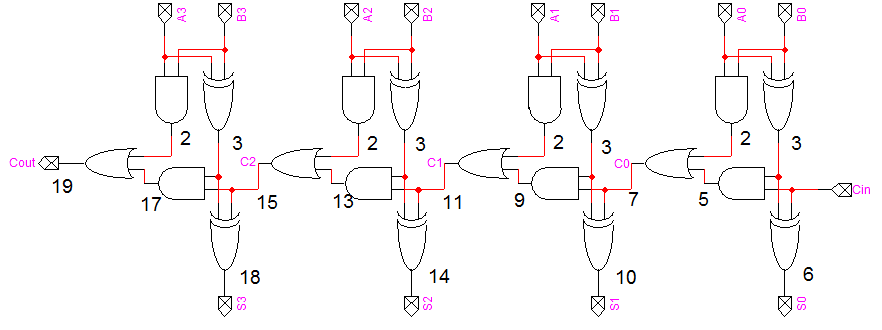 The longest delay is 19 ns which is along the path from {A0 B0} across the propagate XOR gate until the Cout signal.(4 points) Show the design of a 2-bit Carry Look-Ahead Adder (CLA) by drawing its logic diagram.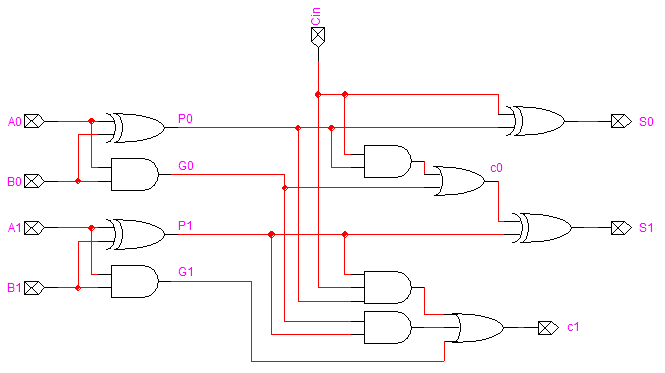 (3 points) Using the delay assumptions given in the beginning of the question, determine and compute the longest delay in the 2-bit Carry Look-Ahead Adder (CLA). 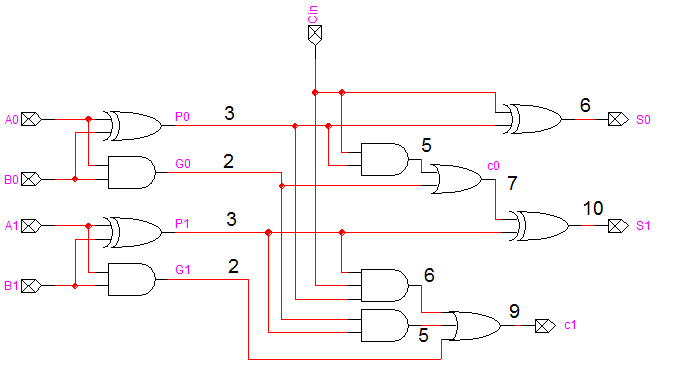 The longest delay is 10 ns which is along the path from {A0 B0} across the propagate XOR gate until the S1 signal.BinaryEquivalent decimal value with the binary interpreted as:Equivalent decimal value with the binary interpreted as:Equivalent decimal value with the binary interpreted as:Equivalent decimal value with the binary interpreted as:Equivalent decimal value with the binary interpreted as:BinaryUnsigned numberSigned-magnitude numberSigned-1’s complement number  Signed-2’s complement numberBCD number10000000     128-0-127-12880DecimalBinary representation in 8 bits:Binary representation in 8 bits:Binary representation in 8 bits:DecimalSigned-magnitude notationSigned-1’s complement notation Signed-2’s complement notation        - 75     110010111011010010110101(i)  00111 (+7)- 10101 (-11)   00111 (+7)+ 01011 (+11)   10010 (-14)Overflow, we added two positive numbers and we got negative result.                                                                              (ii)  10110 (-10)- 10011 (-13)	   10110 (-10)+ 01101 (+13)   00011 (+3)No overflow.